Netflix Looks Abroad As US Growth SlowsThe Asia-Pacific region, which includes South Korea, Japan and India, is the fastest-growing segment, with 14 million subscribers, more than triple what it had at the end of March 2017, the earliest period for which the numbers were made available. But the region represents the smallest part of the business, accounting for 9 percent of total subscribers. Netflix gave up on China, a regulatory puzzle for all United States media companies, so it focused on India.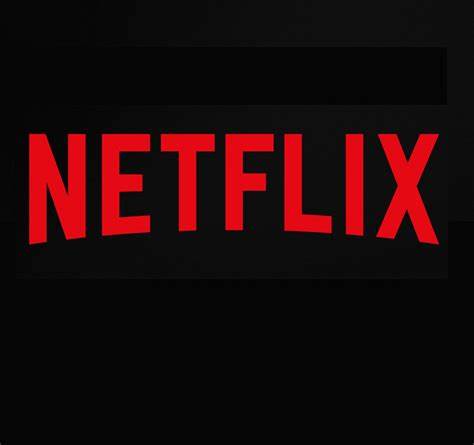 The New York Times 12.16.19https://www.nytimes.com/2019/12/16/business/media/netflix-us-subs-slowing-down-international-subs-growing.html?utm_source=Listrak&utm_medium=Email&utm_term=Netflix+Looks+Abroad+As+US+Growth+Slows&utm_campaign=News+Orgs+Set+Goals+For+Election+Coverage